RESOLUTION NO.__________		RE:	CERTIFICATE OF APPROPRIATENESS UNDER THE			PROVISIONS OF THE ACT OF THE 			LEGISLATURE 1961, JUNE 13, P.L. 282 (53			SECTION 8004) AND BETHLEHEM ORDINANCE NO.			3952 AS AMENDED.		WHEREAS, it is proposed to secure a COA for a new façade treatment at the building addition along Fillmore Street to revitalize the existing beige brick at 502 East Fourth Street.		NOW, THEREFORE, BE IT RESOLVED by the Council of the City of Bethlehem that a Certificate of Appropriateness is hereby granted for the proposal.		  			Sponsored by: (s)											            (s)							ADOPTED BY COUNCIL THIS       DAY OF 							(s)													  President of CouncilATTEST:(s)							        City ClerkHISTORIC CONSERVATION COMMISSIONCASE #648 -- It is proposed to install a new façade treatment at the building addition along Fillmore Street to revitalize the existing beige brick at 502 East Fourth Street.OWNER/APPLICANT: Hispanic Center Lehigh Valley / Justin TaggThe Commission upon motion by Mr. Evans and seconded by Ms. Starbuck adopted the proposal that City Council issue a Certificate of Appropriateness for the proposed work as presented and described herein: The proposal to install a new façade treatment at the building addition along Fillmore Street at 502 East Fourth Street was presented by Nathan Nace, Elizabeth Srock and Justin Tagg.The existing beige brick masonry façade at the building addition as well as the red brick masonry rear façade of the main building (including existing chimney) and the red brick masonry rear façade of the rear building addition will be clad in new, rough face, cast stone masonry units similar to existing stones of the main building; proposed product is Renaissance by Arriscraft.  The new stone units measure 12” x 24”, with mortar joints to match existing joints of the main building.  Existing window sills at the building addition will be replaced by a band of smooth face masonry units in a contrasting lighter color across the full length of the building addition to match stone band details at the main building; lighter stone units measure 8” x 24”.  Similar smooth face masonry units in a contrasting lighter color will serve as Jack Arch lintels over two existing windows at the building addition to match existing Jack Arch lintels of the main building.  Profiled stone units in a contrasting lighter color will also serve as a coping detail for the parapet of the building addition; placement of the new coping detail to match the existing continuous sill at the upper level of the existing main building.Final approval of proposed materials is contingent upon review and acceptance by the Historic Officer and by HCC members of a full-scale mockup at the project site. The motion for the proposed work was unanimously approved.JBL: jbl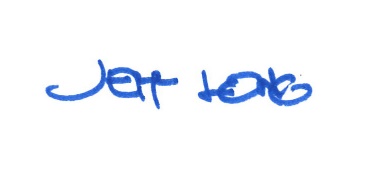 By: 				 Date of Meeting: 	Title: 		Historic Officer	